2018平昌（ﾋﾟｮﾝﾁｬﾝ）オリンピック最新情報2018年、韓国・江原道（カンウォンド）で開催される第23回冬季オリンピックおよび第12回冬季パラリンピックまで残すところ２年を切りました。そこで、現在の最新情報をお伝えします。○ 第23回冬季オリンピック概要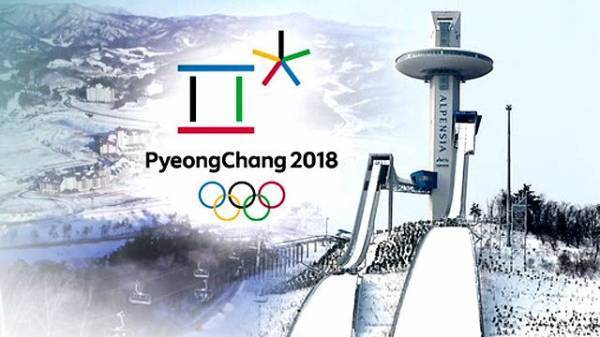 1　開催日：2018年2月9日～25日（17日間）2　会場・実施競技平昌（ピョンチャン）山岳地区旌善（チョンソン）山岳地区江陵（カンヌン）海岸地区○第12回冬季パラリンピック概要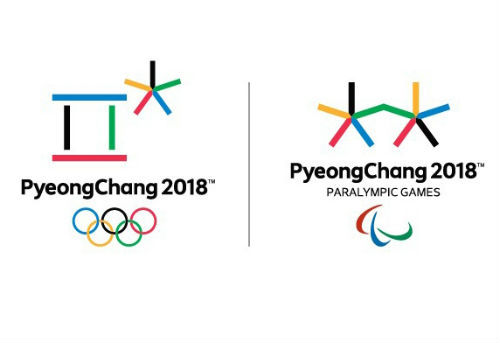 1　開催日：2018年3月9日～18日（10日間）2　会場・実施競技平昌（ピョンチャン）山岳地区旌善（チョンソン）山岳地区江陵（カンヌン）海岸地区○オリンピックに向けたインフラ整備高速鉄道（ＫＴＸ）路線を原州（ウォンジュ）経由で江陵まで新設し、仁川国際空港から平昌まで９０分台の運行を予定しています。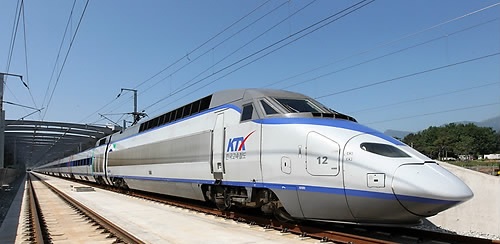 また、空の玄関として襄陽（ヤンヤン）国際空港、海の玄関として束草（ソクチョ）港、東海（トンヘ）港、またはそれらを結ぶ高速道路の整備も進行中です。その他、 通信部門に関し世界に先駆け、５Ｇ（第５世代移動通信）ギガＷＩＦＩシステムの整備をし、情報通信の大容量化に対応したサービスが提供されます。（日本は2020年、東京オリンピックに向け運用予定）○オリンピックテストイベントの開催あいにく競技会場周辺では降雪に恵まれませんでしたが、人口降雪機をフル稼働し、オリンピック本番さながらの国際競技大会ならびにプレイベントが開催され、韓国国内外から選手・競技関係者、イベント参加者が江原道に集結し、大いに盛り上がっています。・ＡＵＤＩ　ＦＩＳアルペンスキーワールドカップ（2016年2月6～7日）　　　・ＦＩＳフリースタイルスキーワールドカップ（2016年2月18～20日）　　　　・ＡＵＤＩ　ＦＩＳスキークロスワールドカップ（2016年2月26～28日）　　　　・ＦＩＳスノーボードワールドカップ　スロープスタイル（2016年2月19～21日）　　　　　　　　　　　　　　　　　　スノーボードクロス（2016年2月25～27日）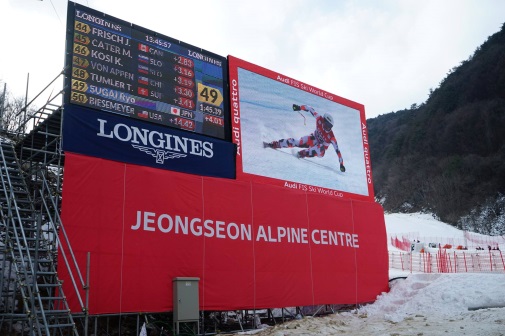 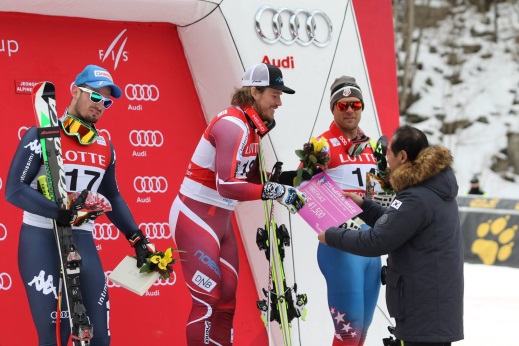 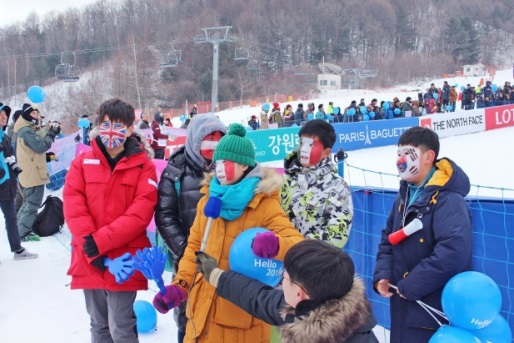 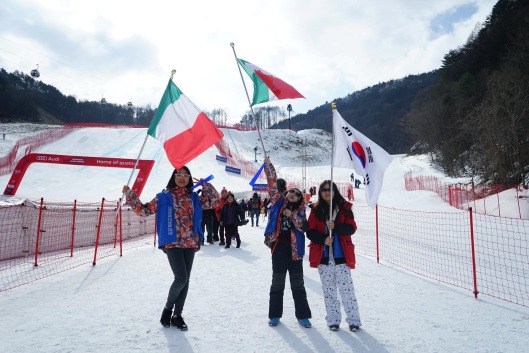 ２０１６年２月２９日　　　　　大韓民国江原道庁派遣　　　　　　　　　　　　　　　　　　　　　　　研修生　藤山　治郎会　場実　施　競　技アルペンシアリゾートスキージャンプ、バイアスロン、クロスカントリースキー、ノルディック複合、リュージュ、ボブスレー、スケルトン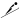 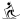 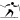 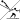 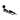 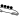 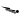 龍平（ヨンピョン）リゾートアルペンスキー・技術系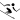 普光（ボクワン）フェニックスパークフリースタイルスキー、スノーボード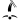 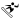 横渓（フェンゲ）オリンピックパーク開・閉会式会　場実　施　競　技中峯（ジュンボン）アルペンスキー・スピード系会　場実　施　競　技江陵インドア・アイスリンクカーリング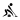 鏡浦（キョンポ）アイスホールショートトラック、フィギュアスケート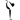 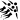 ユニオン・ホッケーセンター、嶺東（ヨンドン）大学体育館アイスホッケー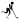 サイエンス・オーバルスピードスケート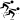 会　場実　施　競　技アルペンシアリゾートバイアスロン、クロスカントリースキー龍平（ヨンピョン）リゾートアルペンスキー・技術系普光（ボクワン）フェニックスパークスノーボード横渓（フェンゲ）オリンピックパーク開・閉会式会　場実　施　競　技中峯（ジュンボン）アルペンスキー・スピード系会　場実　施　競　技江陵インドア・アイスリンク車椅子カーリング嶺東（ヨンドン）大学体育館アイススッレッジホッケー